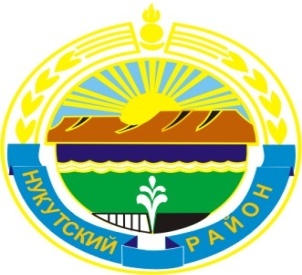 МУНИЦИПАЛЬНОЕ  ОБРАЗОВАНИЕ«НУКУТСКИЙ  РАЙОН»АДМИНИСТРАЦИЯМУНИЦИПАЛЬНОГО ОБРАЗОВАНИЯ«НУКУТСКИЙ РАЙОН»постановлениеот 25 декабря 2017 года                             № 602                                            п. НовонукутскийВ целях обеспечения повышения уровня реального содержания  заработной платы в соответствии со ст.134 Трудового кодекса Российской Федерации, постановлением Администрации муниципального образования «Нукутский район» от 15.11.2017 года № 504 «О мерах по увеличению оплаты труда работников муниципальных учреждений муниципального образования «Нукутский район», руководствуясь ст.35 Устава муниципального образования «Нукутский район», АдминистрацияПостановляет:Увеличить с 1 января 2018 года на 4 процента минимальные оклады заработной платы следующим работникам МКУ «Центр образования Нукутского района»:-  профессиональной квалификационной группы должностей педагогических работников – 3, 4 квалификационного уровня;- профессиональной квалификационной группы «Общеотраслевые должности служащих» - 1, 2 и 3 уровня;- профессиональной квалификационной группы «Общеотраслевые профессии рабочих» - 1, 2 уровня.  Повышение окладов (ставок) заработной платы работникам образовательных учреждений муниципального образования «Нукутский район» подлежат округлению до целого рубля в сторону увеличения.Внести в постановление Администрации муниципального образования «Нукутский район» от 21.11.2017 года № 544 «Об утверждении Положения об оплате труда работников Муниципального казенного учреждения «Центр образования Нукутского района», отличной от Единой тарифной сетки» (далее – Положение) следующие изменения:Пункт 3.1. главы 1 Раздела 3 Положения изложить в новой редакции (Приложение № 1).Пункт 3.5. главы 2 Раздела 3 Положения изложить в новой редакции (Приложение № 2).Пункт 3.9. главы 3 Раздела 3 Положения изложить в новой редакции (Приложение № 3). Опубликовать данное постановление в печатном издании «Официальный курьер» и разместить на официальных сайтах муниципального образования «Нукутский район» и МКУ «Центр образования Нукутского района».Контроль за исполнением данного постановления  возложить на заместителя мэра  муниципального образования «Нукутский район» по социальным вопросам М.П. Хойлову.Мэр                                                                          С.Г. ГомбоевПриложение № 1к постановлению АдминистрацииМО «Нукутский район»от 25.12.2017 г. № 602 Раздел III . ПОРЯДОК  И  УСЛОВИЯ  ОПЛАТЫ  ТРУДА  ПО КАТЕГОРИЯМ  ПЕРСОНАЛАГлава 1 . Работники образования3.1.  Размеры окладов (ставок) работников Центра образования  устанавливаются на основе отнесения занимаемых ими должностей к ПКГ. Работники образованияПриложение № 2к постановлению АдминистрацииМО «Нукутский район»от 25.12.2017 г. № 602 Раздел III . ПОРЯДОК  И  УСЛОВИЯ  ОПЛАТЫ  ТРУДА  ПО КАТЕГОРИЯМ  ПЕРСОНАЛАГлава 2. Общеотраслевые должности служащихРазмеры окладов (ставок) работникам, занимающим должности служащих, устанавливаются на основе отнесения занимаемых ими должностей к ПКГ.Общеотраслевые должности служащихПриложение № 3к постановлению АдминистрацииМО «Нукутский район»от 25.12.2017 г. № 602 Раздел III . ПОРЯДОК  И  УСЛОВИЯ  ОПЛАТЫ  ТРУДА  ПО КАТЕГОРИЯМ  ПЕРСОНАЛАГлава 3. Общеотраслевые профессии рабочихРазмеры окладов (ставок) рабочих, устанавливаются на основе отнесения занимаемых  должностей к ПКГ.Общеотраслевые профессии рабочихО внесении изменений в Положение об оплате труда работников Муниципального казенного учреждения «Центр образования Нукутского района», отличной от Единой тарифной сеткиНаименование должности (профессии)Размер оклада (ставки), руб.Размер повышающего коэффициентаПрофессиональная квалификационная группадолжностей педагогических работниковПрофессиональная квалификационная группадолжностей педагогических работниковПрофессиональная квалификационная группадолжностей педагогических работников3 квалификационный уровень3 квалификационный уровень3 квалификационный уровеньМетодист64460,504 квалификационный уровень4 квалификационный уровень4 квалификационный уровеньСтарший методист68420,50Наименование должности (профессии)Размер оклада (ставки), руб.Профессиональная квалификационная группа«Общеотраслевые должности служащих первого уровня»Профессиональная квалификационная группа«Общеотраслевые должности служащих первого уровня»1 квалификационный уровень1 квалификационный уровеньСекретарь3100Профессиональная квалификационная группа«Общеотраслевые должности служащих второго уровня»Профессиональная квалификационная группа«Общеотраслевые должности служащих второго уровня»2 квалификационный уровень2 квалификационный уровеньЗаведующий хозяйством3916Профессиональная квалификационная группа«Общеотраслевые должности служащих третьего уровня»Профессиональная квалификационная группа«Общеотраслевые должности служащих третьего уровня»1 квалификационный уровень1 квалификационный уровеньБухгалтер4373Инженер-энергетик4373Инженер-программист (программист)4373Инженер по защите информации4373Юрисконсульт4373Экономист43732 квалификационный уровень2 квалификационный уровеньДолжности служащих 1 квалификационного уровня, по которым может устанавливаться II внутридолжностная категория48123 квалификационный уровень3 квалификационный уровеньДолжности служащих 1 квалификационного уровня, по которым может устанавливаться I внутридолжностная категория52454 квалификационный уровень4 квалификационный уровеньДолжности служащих 1 квалификационного, по которым может устанавливаться производное должностное наименование «ведущий»:5684Ведущий экономист5684Ведущий специалист по закупкам56845 квалификационный уровень5 квалификационный уровеньГлавные специалисты: главный бухгалтер, главный экономист, главный специалист по закупкам6123Наименование должности (профессии)Размер оклада (ставки), руб.Профессиональная квалификационная группа «Общеотраслевые профессии рабочих первого уровня»Профессиональная квалификационная группа «Общеотраслевые профессии рабочих первого уровня»1 квалификационный уровень1 квалификационный уровеньНаименование профессий рабочих, по которым предусмотрено присвоение 1, 2 и 3 квалификационных разрядов в соответствии с Единым тарифно-квалификационным справочником работ и профессий рабочих:Уборщик служебных помещений, уборщик производственных помещений3100Сторож (вахтер)3100Слесарь-электрик3516Профессиональная квалификационная группа «Общеотраслевые профессии рабочих второго уровня»Профессиональная квалификационная группа «Общеотраслевые профессии рабочих второго уровня»1 квалификационный уровень1 квалификационный уровеньНаименование профессий рабочих, по которым предусмотрено присвоение 4 и 5 квалификационных разрядов в соответствии с Единым тарифно-квалификационным справочником работ и профессий рабочих:3718 - 4 разряд4036 - 5 разрядВодитель автомобиля3718 - 4 разряд4036 - 5 разряд2 квалификационный уровень2 квалификационный уровеньНаименование профессий рабочих, по которым предусмотрено присвоение 6 и 7 квалификационных разрядов в соответствии с Единым тарифно-квалификационным справочником работ и профессий рабочих4342 - 6 разряд4649 - 7 разряд3 квалификационный уровень3 квалификационный уровеньНаименование профессий рабочих, по которым предусмотрено присвоение 8 квалификационного разряда в соответствии с Единым тарифно-квалификационным справочником работ и профессий рабочих51644 квалификационный уровень4 квалификационный уровеньНаименование профессий рабочих предусмотренных 1-3 квалификационными уровнями настоящей профессиональной квалификационной группы выполняющих важные (особо важные) и ответственные (особо ответственные) работы5377